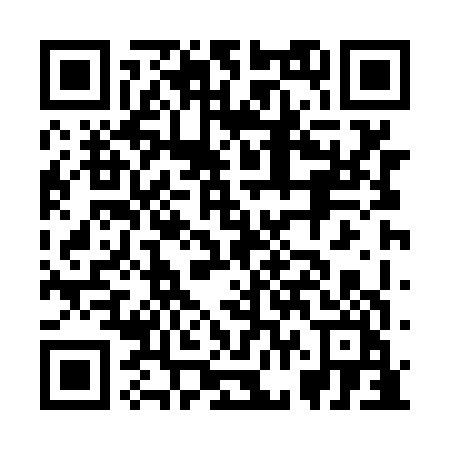 Prayer times for Chapman's Landing, Ontario, CanadaWed 1 May 2024 - Fri 31 May 2024High Latitude Method: Angle Based RulePrayer Calculation Method: Islamic Society of North AmericaAsar Calculation Method: HanafiPrayer times provided by https://www.salahtimes.comDateDayFajrSunriseDhuhrAsrMaghribIsha1Wed4:276:041:156:178:2710:052Thu4:246:021:156:188:2810:073Fri4:226:011:156:188:3010:094Sat4:205:591:156:198:3110:105Sun4:185:581:156:208:3210:126Mon4:165:571:156:218:3410:147Tue4:145:551:156:218:3510:168Wed4:125:541:156:228:3610:189Thu4:105:521:156:238:3710:2010Fri4:085:511:156:248:3910:2211Sat4:065:501:156:248:4010:2412Sun4:055:491:146:258:4110:2513Mon4:035:471:146:268:4210:2714Tue4:015:461:156:278:4310:2915Wed3:595:451:156:278:4510:3116Thu3:575:441:156:288:4610:3317Fri3:555:431:156:298:4710:3518Sat3:545:421:156:298:4810:3719Sun3:525:411:156:308:4910:3820Mon3:505:401:156:318:5010:4021Tue3:495:391:156:318:5210:4222Wed3:475:381:156:328:5310:4423Thu3:455:371:156:338:5410:4524Fri3:445:361:156:338:5510:4725Sat3:425:351:156:348:5610:4926Sun3:415:341:156:348:5710:5027Mon3:405:331:156:358:5810:5228Tue3:385:331:166:368:5910:5429Wed3:375:321:166:369:0010:5530Thu3:365:311:166:379:0110:5731Fri3:345:311:166:379:0210:58